D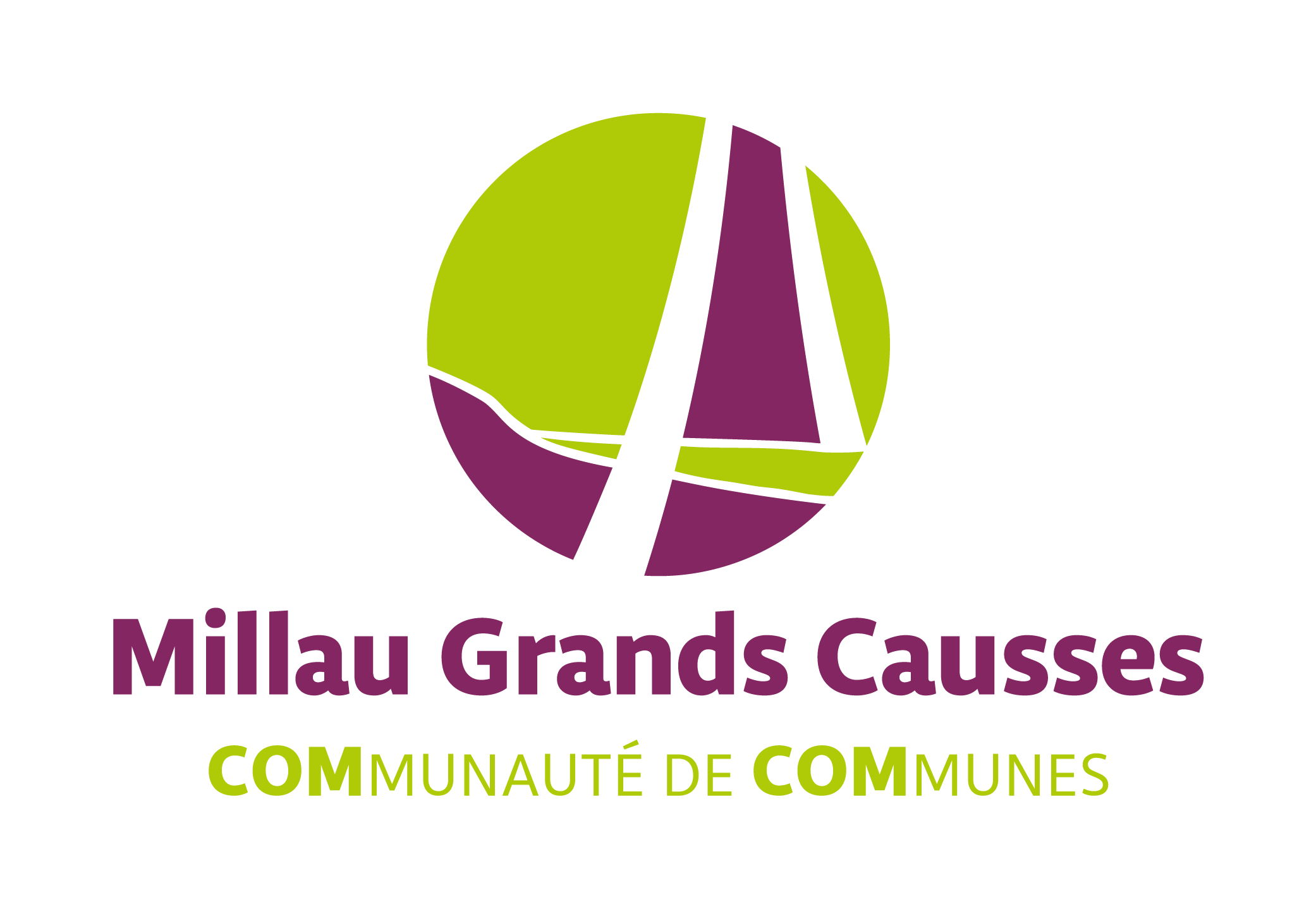 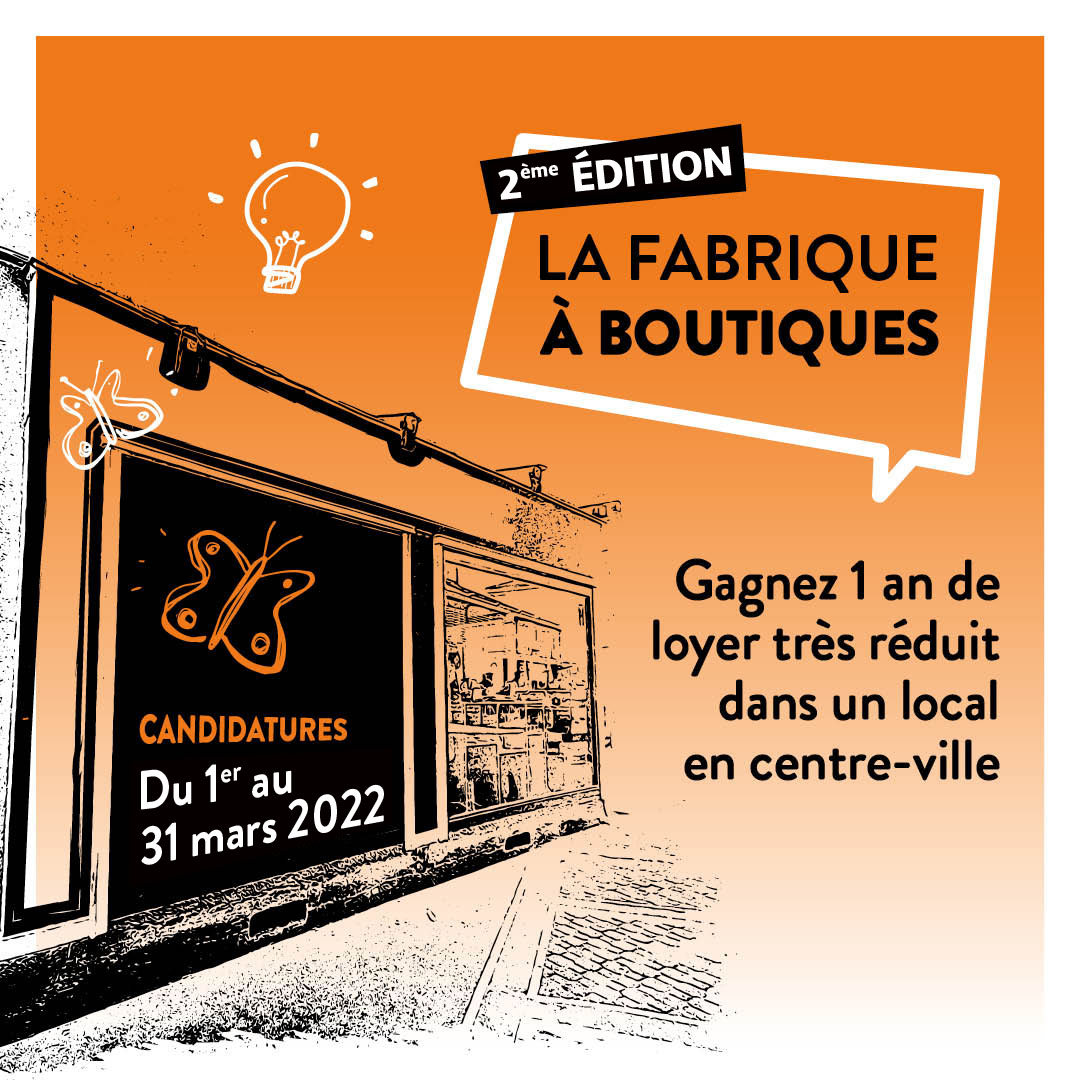 RESUMEIl s’agit d’une synthèse de votre business plan qui doit permettre de comprendre votre projetLE CREATEURNom / prénom : ……….……………………….…………………………………………………………………..Date et lieu de naissance : …………..……………….………………………………………………………….Adresse : …………………………………………………………...………………………………………………………………………………………………………………………………….……………………………………Tél. domicile : ………………….......................Tél. bureau : ……..………….…………………………….Tél. portable : …………………………………..E mail : …………………………………………………...………………………………………………………...Situation actuelle :Salarié(e)  ¨	Demandeur d’emploi  ¨	Autre (à préciser) : ……….………………………………………………………………….…………………...……………………………………………………………………………………….…………………..Niveau de formation et diplômes : …………………………………………………………………………………………………………………….……………………………………………………………………………………………………………………………………….………………………………………………………………………………………………………………………………….……………………………………………………………………………………………………………………………….Avez-vous suivi une formation dans le cadre de la création ? Oui / NonSi oui précisez (date, organisme et intitulé) : ………………………………………...…….......................................................................................................………………………………………………………………………………………………………….…………………Expérience professionnelle : …………………………………………………………………………………………………………………….……………………………………………………………………………………………………………………………………….………………………………………………………………………………………………………………………………….……………………………………………………………………………………………………………………………….Savoir-faire : …………………………………………………………………………………………………………………….……………………………………………………………………………………………………………………………………….………………………………………………………………………………………………………………………………….……………………………………………………………………………………………………………………………….Motivation personnelle : …………………………………………………………………………………………………………………….……………………………………………………………………………………………………………………………………….………………………………………………………………………………………………………………………………….……………………………………………………………………………………………………………………………….Niveau d’engagement dans le projet : …………………………………………………………………………………………………………………….……………………………………………………………………………………………………………………………………….………………………………………………………………………………………………………………………………….……………………………………………………………………………………………………………………………….Rôle et fonction dans le projet : …………………………………………………………………………………………………………………….……………………………………………………………………………………………………………………………………….………………………………………………………………………………………………………………………………….……………………………………………………………………………………………………………………………….LES ASSOCIESAssociés 1Nom / prénom : ……….……………………….…………………………………………………………………..Age : …………..……………….…………………………………………………………………………………...Formation : ……….……………………….……………………………………………………………...………..Expérience : …………..……………….…………………………………………………………….…………….Rôle dans l’entreprise  :….……………………….……………………………………………………...……….Pourcentage ou nombre de part dans l’entreprise : ..………………………………………………………….Associés 2Nom / prénom : ……….……………………….…………………………………………………………………..Age : …………..……………….…………………………………………………………………………………...Formation : ……….……………………….……………………………………………………………...………..Expérience : …………..……………….…………………………………………………………….…………….Rôle dans l’entreprise  : ….……………………….……………………………………………………...……….Pourcentage ou nombre de part dans l’entreprise : ..………………………………………………………….Associés 3Nom / prénom : ……….……………………….…………………………………………………………………..Age : …………..……………….…………………………………………………………………………………...Formation : ……….……………………….……………………………………………………………...………..Expérience : …………..……………….…………………………………………………………….…………….Rôle dans l’entreprise  :….……………………….……………………………………………………...……….Pourcentage ou nombre de part dans l’entreprise : ..………………………………………………………….Associés 4Nom / prénom : ……….……………………….…………………………………………………………………..Age : …………..……………….…………………………………………………………………………………...Formation : ……….……………………….……………………………………………………………...………..Expérience : …………..……………….…………………………………………………………….…………….Rôle dans l’entreprise  :….……………………….……………………………………………………...……….Pourcentage ou nombre de part dans l’entreprise : ..………………………………………………………….Répartition du capital social :Créateur ……………………………………………% ou nombre de partsAssocié 1 : …………………………………………% ou nombre de partsAssocié 2 : …………………………………………% ou nombre de partsAssocié 3 : …………………………………………% ou nombre de partsAssocié 4 : …………………………………………% ou nombre de partsLE COMMERCENom du Commerce ou du futur Commerce :Date de démarrage prévue :Statut juridique :Raison sociale :Capital social :Lieu du siège social : 					Date de création de l’entreprise :Numéro SIRET : 					Code NAF :LE PROJETEtat d’avancement du projet¨ Idée                                ¨ Preuve de concept                   ¨ Projet en cours¨ prêt pour le marché   ¨ En cours de création           ¨ Entreprise déjà créée  Avez-vous réalisé ? :¨ une validation de l’idée                 ¨ une étude de marché                         ¨ un chiffrage du projet  Quels sont vos besoins spécifiques et vos attentes en termes d’accompagnement et d’expérimentation (Appui technique, juridique, immobilier, financier, réseau, partenariat…)………………………………………………………………………………………………………………………………………………………………………………………………………………………………………………………………………………………………………………………………………………………………………………………………………………………………………………………………………………………………………………………………………………………………………………………………………………………………………………………………………………………………………………………………………………………………………………………………Quelle sera votre activité précise ? Votre secteur d’activité ?……………………………………………………………………………………………………………………………………………………………………………………………………………………………………………………………………..………………………………………………………………………………………………………………………..………………………………………………………………………………………………………………………………………………………………………………………………………………………………………………………………………………………………………………………………………………………………………………………………………………………………………………………………………………………………………………………………Décrivez précisément votre futur commerce (produits à la vente, services annexes…) : …………………………………………………………………………………………………………………………………………………………………………………………………………………………………………………………………………………………………………………………………………………………………………………………………………………………………………………………….…………………………………………………………………………………………………………………………………………………………………………………………………………………………………………………………………………………………………………………………………………………………………………………………………………………………………………………………………S’il y a lieu, quel est le caractère innovant et/ou l’aspect développement durable de votre projet ………………………………………………………………………………………………………………………………………………………………………………………………………………………………………………………………………………………………………………………………………………………………………………………………………………………………………………………………………………………………………………………………………………………………………………………………………………………………………………………………………………………………………………………………………………………………………………………………Selon vous, qu’apportera votre commerce sur le territoire ? ………………………………………………………………………………………………………………………………………………………………………………………………………………………………………………………………………………………………………………………………………………………………………………………………………………………………………………………………………………………………………………………………Quels sont les éventuels obstacles à la réussite de votre projet ? ………………………………………………………………………………………………………………………………………………………………………………………………………………………………………………………………………………………………………………………………………………………………………………………………………………………………………………………………………………………………………………………………Qui vous accompagne pour ce projet de création ? (Organisme d’accompagnement, expert comptables, chefs d’entreprises…)………………………………………………………………………………………………………………………………………………………………………………………………………………………………………………………………………………………………………………………………………………………………………………………………VOTRE ZONE DE CHALANDISEVotre commerce est à vocation (plusieurs choix possibles):¨ Local 	¨ Régional 	      ¨ National 	¨ InternationalPrécisez votre zone de chalandise :……………………………………………………………………………………………………………………………..……………………………………………………………………………...…………………………………………………...Tendances du marché :……………………………………………………………………………………………………………………………..……………………………………………………………………………...…………………………………………………...Barrières à surmonter pour entrer sur le marché visé :……………………………………………………………………………………………………………………………..……………………………………………………………………………...…………………………………………………...Caractéristiques particulières du marché :……………………………………………………………………………………………………………………………..……………………………………………………………………………...…………………………………………………...Qui sont vos concurrents ? ………………………………………………………………………………………………………………………………………………………………………………………………………………………………………………………………………………………………………………………………………………………………………………………………Quels sont leurs points forts ? (prix, qualité produit, relation client…) …………………………………………………………………………………………………………………………….…………………………………………………………………………………………..................................................................................................................................................................................................................................Quel type de clientèle ciblez-vous ?………………………………………………………………………………………………………………………………………………………………………………………………………………………………………………………………………………………………………………………………………………………………………………………………………………………………………………………………………………………………………………………………VOTRE STRATEGIEPOSITIONNEMENT DE VOTRE COMMERCE :Comment allez-vous vous différencier de vos concurrents ?………………………………………………………………………………………………………………………………………………………………………………………………………………………………………………………………………………………………………………………………………………………………………………………………………………………………………………………………………………………………………………………………Quelle stratégie Prix allez-vous mettre en place ?………………………………………………………………………………………………………………………………………………………………………………………………………………………………………………………………………………………………………………………………………………………………………………………………………………………………………………………………………………………………………………………………Quel est votre positionnement prix par rapport au marché ? (plus cher, moins cher…) Pourquoi ?………………………………………………………………………………………………………………………………………………………………………………………………………………………………………………………………………………………………………………………………………………………………………………………………………………………………………………………………………………………………………………………………Quels sont les points FORTS de votre offre par rapport à la concurrence ?………………………………………………………………………………………………………………………………………………………………………………………………………………………………………………………………………………………………………………………………………………………………………………………………………………………………………………………………………………………………………………………………Quels sont les points FAIBLES de votre produit / service par rapport à la concurrence ?………………………………………………………………………………………………………………………………………………………………………………………………………………………………………………………………………………………………………………………………………………………………………………………………………………………………………………………………………………………………………………………………STRATEGIE COMMERCIALE :Comment allez-vous vous faire connaitre ? Politique de communication………………………………………………………………………………………………………………………………………………………………………………………………………………………………………………………………………………………………………………………………………………………………………………………………………………………………………………………………………………………………………………………………Comment allez-vous organiser le merchandising de votre commerce?………………………………………………………………………………………………………………………………………………………………………………………………………………………………………………………………………………………………………………………………………………………………………………………………………………………………………………………………………………………………………………………………Souhaitez-vous développer une stratégie e-commerce ? Si oui laquelle ?………………………………………………………………………………………………………………………………………………………………………………………………………………………………………………………………………………………………………………………………………………………………………………………………………………………………………………………………………………………………………………………………LES FOURNISSEURSQuels type de fournisseurs ? (plusieurs choix possibles):¨ locaux 	¨ Régionaux 	      ¨ Nationaux 	¨ InternationauxQuel type de relation avec vos fournisseurs souhaitez-vous privilégier ?Qui sont vos fournisseurs ciblés?………………………………………………………………………………………………………………………………………………………………………………………………………………………………………………Quelles sont leurs conditions de vente ? (délais de paiement, de livraison…)……………………………………………………………………………………………………………………………………………………………………………………………………………………………………………….LES MOYENSLOCAUXType de local :       ¨ Centre-Ville ¨ Centre Commercial Capelle	¨ Autre zone (préciser) :………………………Besoin en surface de vente : …………………………m²Besoin en surface stockage, annexe : ……………….m²Besoins en équipement (eau, gaz, électricité, téléphonie, internet…)………………………………………………………………………………………………………………………………………………………………………………………………………………………………………………………………Autres besoins :………………………………………………………………………………………………………………………………………………………………………………………………………………………………………………………………AMENAGEMENTS PREVUS:Description : ………………………………………………………………………………………………………………………………………………………………………………………………………………………………………………………………………………………………………………………………………………………………………………………………………………………………………………………………………………………………………………………………Coût et conditions d’acquisition :………………………………………………………………………………………………………………………………………………………………………………………………………………………………………………………………………………………………………………………………………………………………………………………………LE PERSONNEL :Description : ………………………………………………………………………………………………………………………………………………………………………………………………………………………………………………………………………………………………………………………………………………………………………………………………COMPTE DE RESULTAT PREVISIONNELPLAN DE FINANCEMENTSOLDE INTERMEDIAIRE DE GESTIONSEUIL DE RENTABILITE ECONOMIQUEPROTECTION DES DONNEES PERSONNELLESLes informations recueillies sur ce formulaire sont enregistrées dans un fichier informatisé géré par le pôle Développement Territorial - Attractivité de la Communauté de communes de Millau Grands Causses ayant pour finalité l’organisation de l’édition 2022 du concours à la création d’entreprises.Les destinataires des données sont les services de la Communauté ainsi que les partenaires locaux - membres du jury.Elles seront conservées jusqu’à la clôture du concours à savoir remise des prix aux lauréats prévue au mois de Mai 2022.L’organisateur s’engage à respecter la réglementation en vigueur et ses évolutions éventuelles applicable au traitement de données à caractère personnel et, en particulier, le règlement (UE) 2016/679 du Parlement européen et du Conseil du 27 avril 2016 applicable à compter du 25 mai 2018 dit « règlement européen sur la protection des données (RGPD) ».En application de la réglementation en vigueur, vous bénéficiez d’un droit d’accès et de rectification aux informations qui vous concernent. Si vous souhaitez exercer ce droit et obtenir communication des informations vous concernant, veuillez-vous adresser au délégué à la protection des données de Millau Grands Causses par courriel à l’adresse dpd@cc-millaugrandscausses.fr.Vous pouvez également, pour des motifs légitimes, vous opposer au traitement des données vous concernant.NN+1N+2Produits d’exploitation (prix de vente HT)          Chiffre d’affaires HT vente de marchandises          Chiffre d’affaires HT servicesCoût d’achat des marchandises consommées    Achats marchandises et matières premières    Variation stock final mat. 1ères et marchandises    Fournitures consommables   Services extérieurs, frais accessoires d’achatsProduits d’exploitation (prix de vente HT)          Chiffre d’affaires HT vente de marchandises          Chiffre d’affaires HT servicesCoût d’achat des marchandises consommées    Achats marchandises et matières premières    Variation stock final mat. 1ères et marchandises    Fournitures consommables   Services extérieurs, frais accessoires d’achatsProduits d’exploitation (prix de vente HT)          Chiffre d’affaires HT vente de marchandises          Chiffre d’affaires HT servicesCoût d’achat des marchandises consommées    Achats marchandises et matières premières    Variation stock final mat. 1ères et marchandises    Fournitures consommables   Services extérieurs, frais accessoires d’achatsMarge brute  (ou marge commerciale)= Produits d’expl – coût d’achat des march. Conso.Marge brute  (ou marge commerciale)= Produits d’expl – coût d’achat des march. Conso.Marge brute  (ou marge commerciale)= Produits d’expl – coût d’achat des march. Conso.Charges externes Charges externes Charges externes     Assurances    Téléphone, internet    Autres abonnements,    Carburant, transports    Frais de déplacement et hébergement    Eau, électricité, gaz    Mutuelle    Fournitures diverses    Entretien matériel et vêtements    Publicité et communication    Loyer et charges locatives    Expert-comptable, avocats…    Autres charges    Assurances    Téléphone, internet    Autres abonnements,    Carburant, transports    Frais de déplacement et hébergement    Eau, électricité, gaz    Mutuelle    Fournitures diverses    Entretien matériel et vêtements    Publicité et communication    Loyer et charges locatives    Expert-comptable, avocats…    Autres charges    Assurances    Téléphone, internet    Autres abonnements,    Carburant, transports    Frais de déplacement et hébergement    Eau, électricité, gaz    Mutuelle    Fournitures diverses    Entretien matériel et vêtements    Publicité et communication    Loyer et charges locatives    Expert-comptable, avocats…    Autres chargesValeur Ajoutée= marge brute - chargesValeur Ajoutée= marge brute - chargesValeur Ajoutée= marge brute - chargesImpôts et taxes (hors IS)Impôts et taxes (hors IS)Impôts et taxes (hors IS)Salaires et charges sociales employés Salaires et charges sociales employés Salaires et charges sociales employés Salaire et charges sociales dirigeant(s)Salaire et charges sociales dirigeant(s)Salaire et charges sociales dirigeant(s)Excédent brut d’exploitation = VA – impôts et taxe – cout masse salarialeExcédent brut d’exploitation = VA – impôts et taxe – cout masse salarialeExcédent brut d’exploitation = VA – impôts et taxe – cout masse salarialeDotation aux amortissements et provisions  (DAP)Dotation aux amortissements et provisions  (DAP)Dotation aux amortissements et provisions  (DAP)Résultat d’exploitation (résultat courant)= EBE - DAP Résultat d’exploitation (résultat courant)= EBE - DAP Résultat d’exploitation (résultat courant)= EBE - DAP Charges financières, frais bancaires  Charges financières, frais bancaires  Charges financières, frais bancaires  Résultat courant avant impôtRésultat courant avant impôtRésultat courant avant impôtImpôt sur les sociétésImpôt sur les sociétésImpôt sur les sociétésRésultat net comptable (résultat de l’exercice) Résultat net comptable (résultat de l’exercice) Résultat net comptable (résultat de l’exercice)  BESOINSDébut d'activitéANNEE NANNEE N+1ANNEE N+2Immobilisations incorporelles. Fonds de commerce. Droit au bail. Frais de 1er établissement(immatriculation, honoraires, frais d'étude,publicité de départ... )Immobilisations corporelles. Terrains. Constructions. Installations (aménagements). Véhicule professionnel. Matériel. Mobilier. Autre (préciser)Immobilisations financières(dépôt de garantie)Remboursement annuel du capitalde l'empruntFonds de roulement net  TOTAL BESOINS RESSOURCESDébut d'activitéANNEE NANNEE N+1ANNEE N+2Capitaux propres. Apport personnel. Apport des associésEmprunts. Emprunt bancaire. Autres empruntsDiversCapacité d'autofinancement TOTAL RESSOURCES ECARTFONDS DE ROULEMENTANNEE NANNEE N+1ANNEE N+2BESOINS (1)Stocks : matières et fournituresStocks en cours de fabricationProduits finisCrédit clientsRESSOURCES (2)crédit fournisseurBESOIN DE FONDS DE ROULEMENT – (2)Année 1%Année 2%Année 3%Année 1%Année 2%Année 3%Chiffre d'affairesChiffre d'affairesVentes + production réelleVentes + production réelleVentes + production réelleAchats consommésAchats consommésAchats consommés Marge globale Marge globaleCharges externesCharges externes Valeur ajoutée Valeur ajoutéeImpôts et taxesImpôts et taxesCharges de personnelCharges de personnelCharges de personnel Excédent brut d'exploitation Excédent brut d'exploitation Excédent brut d'exploitationDotation aux amortissementsDotation aux amortissementsDotation aux amortissements Résultat d'exploitation Résultat d'exploitation Résultat d'exploitationCharges financièresCharges financièresCharges financièresRésultat financierRésultat financier Résultat courant Résultat courantImpôt sur les bénéficesImpôt sur les bénéficesImpôt sur les bénéfices Résultat de l'exercice Résultat de l'exercice Résultat de l'exerciceCapacité d'autofinancementCapacité d'autofinancementCapacité d'autofinancementAnnée 1Année 2Année 3Année 1Année 2Année 3 Ventes + Production réelle Ventes + Production réelle Ventes + Production réelleAchats consommésAchats consommésTotal des coûts variablesTotal des coûts variablesTotal des coûts variablesMarge sur coûts variablesMarge sur coûts variablesMarge sur coûts variables Taux de marge sur coûts variables Taux de marge sur coûts variables Taux de marge sur coûts variablesCoûts fixesCoûts fixes Total des charges Total des chargesRésultat courant avant impôtsRésultat courant avant impôtsRésultat courant avant impôts Seuil de rentabilité (chiffre d'affaires) Seuil de rentabilité (chiffre d'affaires) Seuil de rentabilité (chiffre d'affaires) Seuil de rentabilité (chiffre d'affaires)Excédent / insuffisanceExcédent / insuffisancePoint mort en chiffre d'affaires par jour ouvréPoint mort en chiffre d'affaires par jour ouvréPoint mort en chiffre d'affaires par jour ouvréPoint mort en chiffre d'affaires par jour ouvré